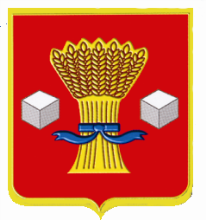 АдминистрацияСветлоярского муниципального района Волгоградской области	ПОСТАНОВЛЕНИЕ	от 15.12. 2023            № 1918  		В соответствии с Федеральными законами от 06.10.2003 № 131-ФЗ «Об общих принципах организации местного самоуправления в Российской Федерации», от  29.12.2012 № 273-ФЗ «Об образовании в Российской Федерации», постановлением Администрации Волгоградской области от 27.10.2022 № 638-п «О внесении изменений в постановление Администрации Волгоградской области от 10.08.2020 № 470-п «Об установлении размера частичной компенсации стоимости горячего питания, предусматривающего наличие горячего блюда, не считая горячего напитка, не менее одного раза в день, на одного обучающегося в день», постановлением администрации Волгоградской области от 10.08.2020 
№ 471-п «О внесении  изменений в постановление Администрации Волгоградской области от 08.12.2008 г. № 188-п «Об утверждении Порядка предоставления субвенций из областного бюджета для осуществления государственных полномочий Волгоградской области по предоставлению обучающимся по очной форме обучения в муниципальных общеобразовательных организациях Волгоградской области частичной компенсации стоимости питания, предусмотренной статьей 46 Социального кодекса Волгоградской области от 31.12.2015 г. № 246-ОД», постановлением Администрации Волгоградской области от 10.08.2020 № 472-п   «О внесении изменений в постановление Администрации Волгоградской области от 30.10.2017 № № 574-п «Об утверждении государственной программы Волгоградской области «Развитие образования в Волгоградской области», приказом комитета образования, науки и молодежной политики Волгоградской области от 31.10.2023 № 100 «Об утверждении размера стоимости бесплатного горячего питания, предусматривающего наличие горячего блюда, не считая горячего напитка, не менее одного раза в день, на одного обучающегося в день»,  руководствуясь Уставом Светлоярского муниципального района Волгоградской области,п о с т а н о в л я ю:	1. Внести в Положение об организации питания обучающихся общеобразовательных учреждений Светлоярского муниципального района Волгоградской области, утвержденное постановлением администрации Светлоярского муниципального района Волгоградской области от 31.03.2017 № 688, следующие изменения: 1.1.  Пункт 6.5 изложить в новой редакции:«6.5. Частичная компенсация стоимости горячего питания, предусматривающего наличие горячего блюда, не считая горячего напитка, не менее одного раза в день, на одного обучающегося в день, за счет средств бюджета Светлоярского муниципального района Волгоградской области осуществляется в течение учебного года за период фактического посещения муниципального общеобразовательного учреждения из расчета с 01.01.2024 – 21 (двадцать один) рубль 47 коп.».	2. Признать утратившим силу постановление администрации Светлоярского муниципального района Волгоградской области от 19.12.2022 № 2205 «О внесении изменений в постановление администрации Светлоярского муниципального района Волгоградской области от 31.03.2017 № 688 «Об утверждении Положения  об организации питания обучающихся общеобразовательных учреждений Светлоярского муниципального района Волгоградской области».	3. Отделу по муниципальной службе, общим и кадровым вопросам администрации Светлоярского муниципального района Волгоградской области (Иванова Н.В.) направить настоящее постановление для размещения на офи-циальном сайте Светлоярского муниципального района Волгоградской области в сети «Интернет» и опубликования в районной газете «Восход».	4. Настоящее постановление вступает в силу с 01.01.2024.	5. Контроль за исполнением настоящего постановления возложить на заместителя главы  Светлоярского муниципального района Волгоградской области Любовецкую О.Г. Глава муниципального района                                                                В.В.ФадеевМ.А.Самохина О внесении изменений в Положениеоб организации питания обучающихся общеобразовательных учреждений Светлоярского муниципального района Волгоградской области, утвержденное постановлением администрации Светлоярского муниципального района Волгоградской области от 31.03.2017   № 688  